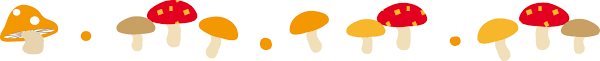 　　も，いよいよ２のです。はゆっくりか？バテしているはいませんか？のがいるもいると。もためにも，・をしてずつにに。	9４・５・６　　　　２１（）　7のにで「けがの」についてにしました。に「ケガのストレッチ」などてくれました。2もなどたくさんをことがなります。するは，ケガのとしてやストレッチをしましょう。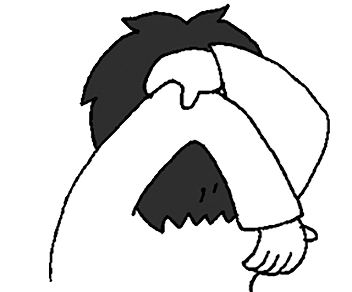 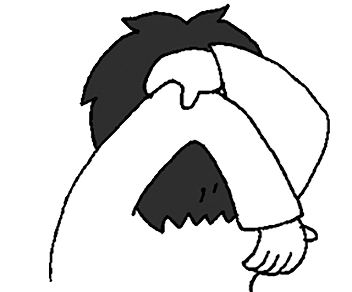 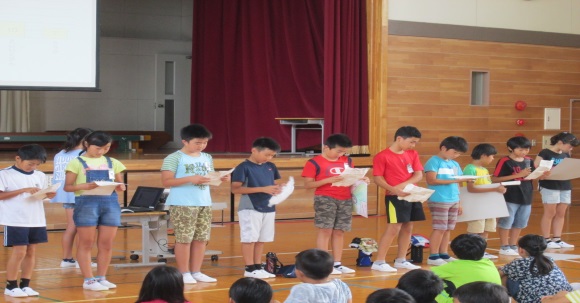 けがをしたとき，でここまではやってみよう！！とは，やけがのをすることです。やけがだけではなく，やのも「」のです。まず，がけがをしたときのをしっかりえて，できるようにしましょう！けがをしてがたら・・ゆびをってしまったら・・はなぢがたら・・やけどをしてしまったら・・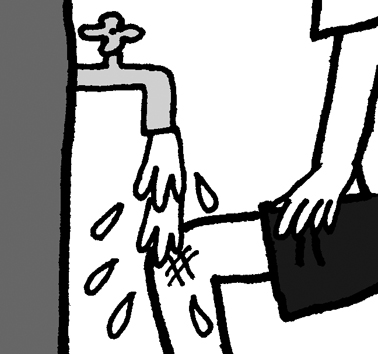 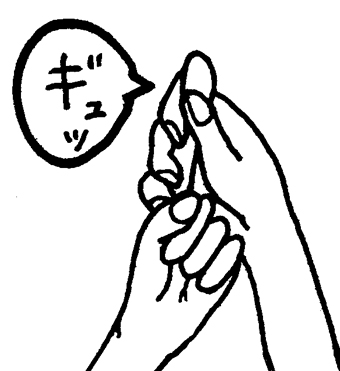 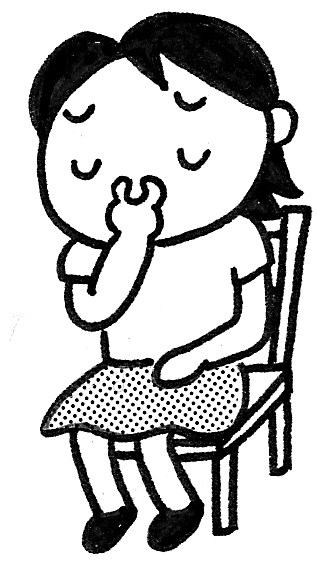 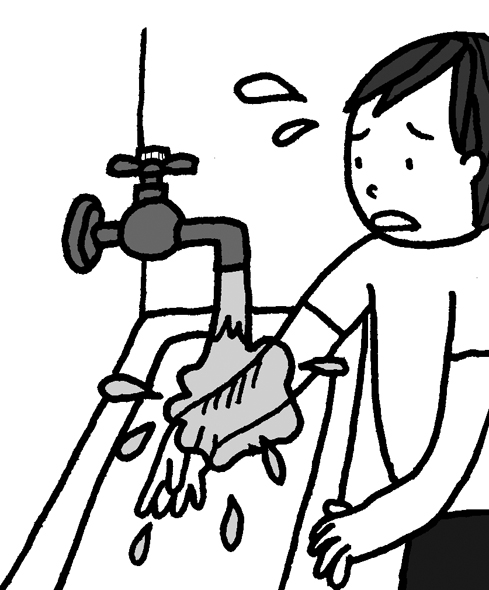 のをのでがているところをきれいなハンカチでさえるうつむいてをギュッとつまむすぐにのでよく